Amicale des habitants de l’Epine Montain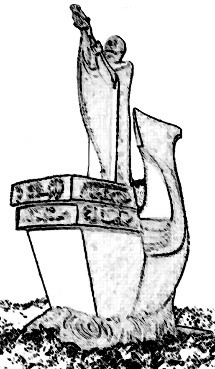 A.F.A.C. n° W913002831 2, allée des Peupliers - 91300 Massy a-f-a-c@laposte.net http://epinemontain.hautetfort.com/Chère amie, cher ami,  Il est important de faire le point sur nos actions récentes et surtout d’échanger sur l’avenir de notre amicale. C’est pourquoi je vous invite à notre ASSEMBLEE GENERALE Ordinaire LE29 janvier 2022 à 11hSalle du sous-sol au n°2 des BégoniasOrdre du jour  bilan d’activités 2020-2021bilan financier 2020-2021avenir de l’AFAC démission de ses fonctions de Francine Noel, présidente actuellecandidatures au Conseil d’Administrationactivité(s) future(s) possible(s) ?
Comptant sur votre présence,  Francine Noel, Présidente de l’A.F.A.C.  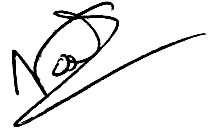 Comme il n’y a pas eu de campagne d’adhésion en 2021 car pas d’AG mais aussi les restrictions COVID, seront habilités à voter les adhérents à jour de leur cotisation en 2020 et/ou 2021.Bulletin d’adhésion  A retourner à l’A.F.A.C. - 2 allée des Peupliers - 91300 Massy  Je soussigné-e ………………………………………………………………………….……………... habitant au …………………………………………………………………………………….………  téléphone ………………………….….. courriel ………….………………………………...............  déclare renouveler mon adhésion à l’A.F.A.C. pour l’année 20… et verser ma cotisation  :6 € (cotisation simple)  	  	  	 10 € ou plus (cotisation de soutien)  Massy, le ……….………….. 20…  Signature  Procuration  A remettre à un-e adhérent-e ou à retourner à l’A.F.A.C. - 2 allée des Peupliers - Massy  ou transmettre par courriel à a-f-a-c@laposte.net Je soussigné-e ………………………………………………………………………….……………...  donne pouvoir à ………………………………………………………………………………  pour me représenter à l’Assemblée Générale Ordinaire du 29 janvier 2022.  Massy, le ……….………….. 20…  Signature précédée de la mention manuscrite « bon pour pouvoir »  Candidature au Conseil d’Administration  A retourner à l’A.F.A.C. - 2 allée des Peupliers - 91300 Massy ou transmettre par courriel à a-f-a-c@laposte.net  Je soussigné-e ……………………………… ………………………………………….……………... déclare être candidat.e au Conseil d’Administration de l’A.F.A.C.  Massy, le ……….………….. 20…. Signature  